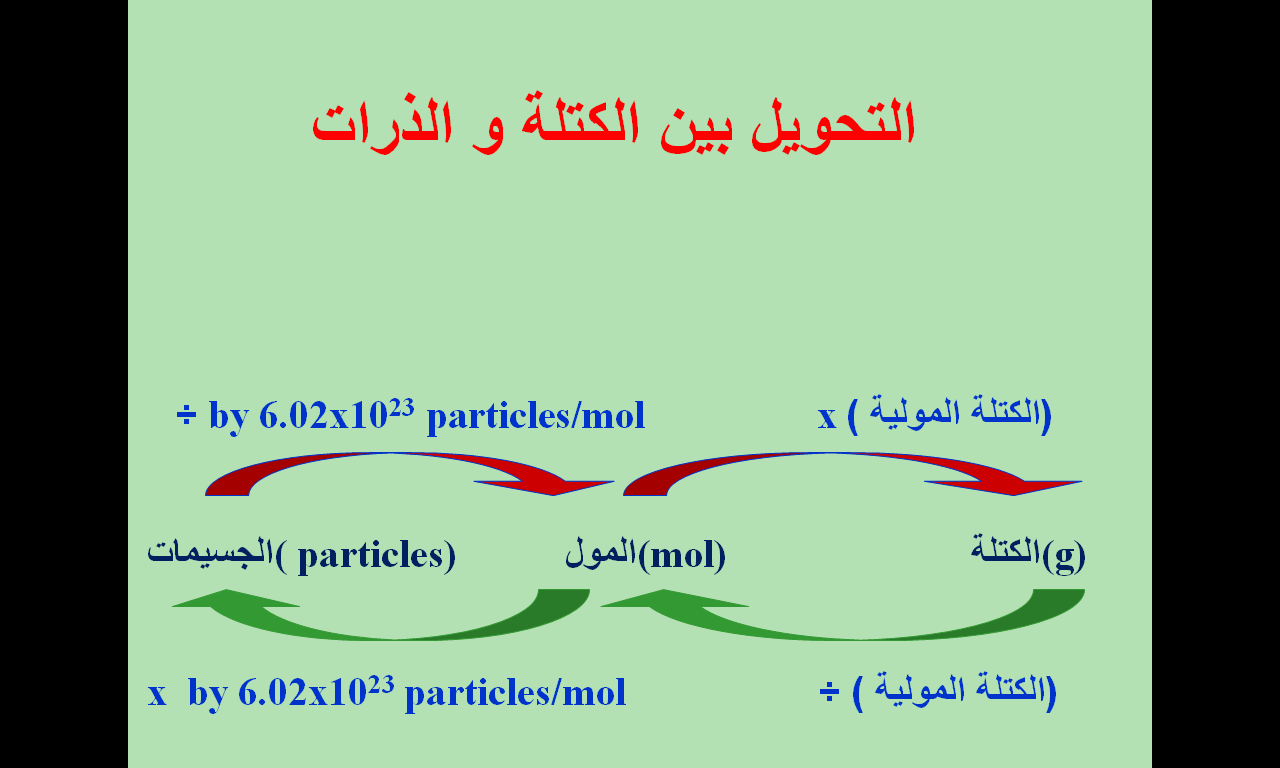 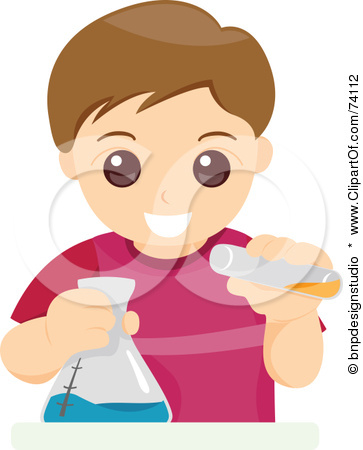 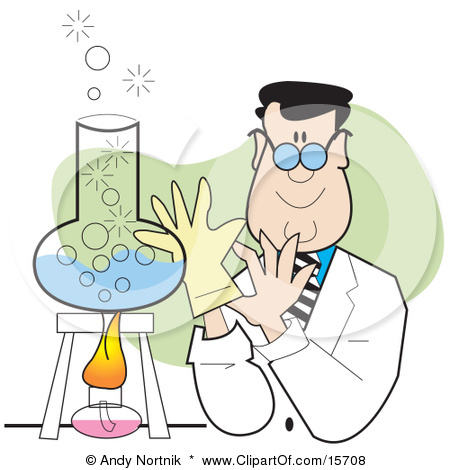 	س1) ماعدد  ذرات الذهب في عملة ذهبية كتلتها 31.1 g   ؟س2) ماكتلة 1.50 x 10 15 atoms  من النتتروجين N  ؟؟س3) ما كتلة غاز الهيليوم في بالون يحتوي على 5.50 X 10 22 atoms   ؟؟المعطيات المعلوم المجهول معامل التحويل الحل المعطيات المعلوم المجهول معامل التحويل الحل المعطيات المعلوم المجهول معامل التحويل الحل 